         Государственное учреждение - Орловское региональное отделение
         Фонда социального страхования Российской Федерации
       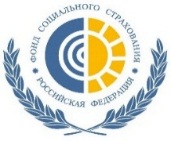          302030, г. Орел, ул. Степана Разина, д. 5
         тел.: (4862) 54-80-80 (приемная), 54-81-10 (пресс-служба)Пресс-релизПереход механизма ФСС РФ «Прямые выплаты» в проактивную форму.Обеспечение работающих граждан Орловской области пособиями в случае болезни и материнства осуществляется Орловским региональных отделением Фонда социального страхования Российской Федерации в рамках механизма «Прямые выплаты».По результатам 9 месяцев 2021 года на исполнение данных обязательств было направлено более 4,5 миллиарда рублей. За указанный период сумма выплат ежемесячных пособий по уходу за ребенком до 1,5 лет составила более 640 миллионов рублей, а пособий по беременности и родам – почти 480 миллионов рублей. На перечисление пособий по временной нетрудоспособности направлено 3,2 миллиарда рублей, из которых примерно 17% - на выплату пособий по временной нетрудоспособности для работающих граждан 65 лет и старше.С 2022 года Фонд социального страхования Российской Федерации переходит на проактивную, то есть беззаявительную форму выплаты пособий, в том числе и по больничным листам, которые с 1 января 2022 года будут формироваться исключительно в форме электронного документа.Гражданам не потребуется писать заявления для получения выплат на случай временной нетрудоспособности и в связи с материнством, а участие работодателя в процессе их назначения будет сведено к минимуму.С целью оперативного обмена информацией между Фондом социального страхования и работодателем разработан новый сервис - «Социальный электронный документооборот» (СЭДО), с помощью которого уже сейчас можно осуществлять взаимодействие в электронном виде, как для получения информации об электронных листках нетрудоспособности, так и по работе в рамках механизма «Прямые выплаты»._________________Информация Орловского регионального отделения Фонда